SUNDAY 6TH MAY 2018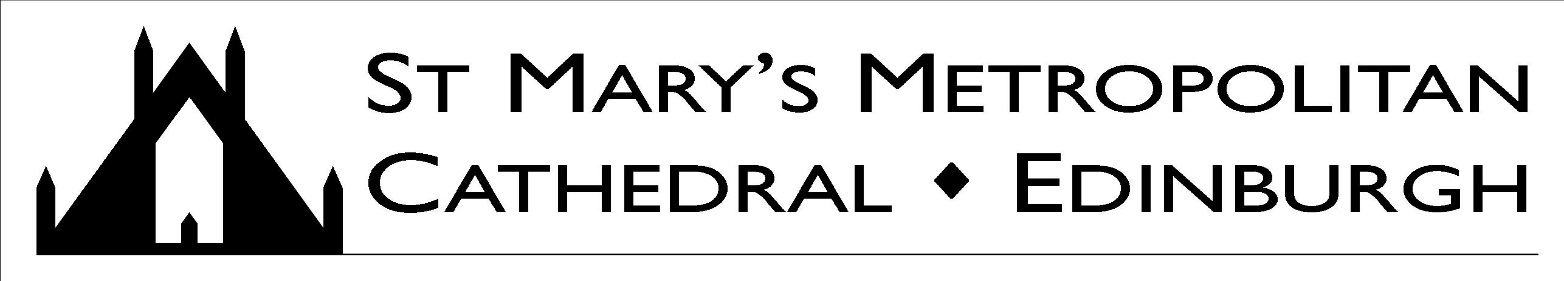 SIXTH SUNDAY OF EASTER – YEAR B A very warm welcome to Mass today, especially to those visiting the Cathedral.‘May the angels lead them into Paradise…’ Please pray for the repose of the soul of Patricia Dunnigan, a faithful parishioner here, who died recently. Her funeral Mass will take place in her home parish of St Mary’s, Bathgate on Wednesday 9th May at 9:30am.Welcome to Adela Veverka Janicova who will be Baptised in the cathedral later today.Congratulations to Connor McLaughlin and Caroline Brewster who married in the Cathedral yesterday.Marriage & Baptisms: Couples should contact the parish office at Cathedral House at least six months prior to their proposed wedding. For baptisms also contact the parish office. Collection for Sunday 29th April: £2,621.59; Many thanks.Please join us for tea and coffee in the hall after the Sunday morning MassesAscension Thursday – Holy Day of ObligationPlease note that Thursday is a Holy Day of Obligation – which means that we are all obliged to attend Mass.Society of St. Vincent de PaulThe SVDP at the Cathedral is one of the oldest and most active groups in our Parish. It runs a series of events throughout the year for the elderly and it also reaches out to those who are in any kind of need. A number of new members have recently joined but we still need more new members to expand the scope of the Society. Please prayerfully consider if you might be able to help. Would you join the SVDP? There will be members in the Octagon after each Mass this Sunday. Please – speak to them if you might be able to help at all. New OrganistI am delighted to inform you that we have appointed a new Organist. We had a very strong short-list of candidates but in the end the panel appointed Simon Leach – currently Organist at the Holy Name in Manchester. Simon is an outstanding organist with an international reputation and we are delighted that he has accepted the post. Simon will take up his duties on the weekend of 8/9 September. In the meantime, our excellent stand in organist John Reilly will continue to play for us – for which we are extremely grateful. Tickets for the Bishop Barron EventWe have received the tickets for this event for all who signed up for it and we will have them ready for sale next week after all Masses. Good job we got in quick – because the event is already sold out!May Procession – Saturday 26th May – 2.30pmThe Annual May Procession will begin at 18 Hopetoun Crescent at 2:30pm, and will process to the Cathedral. Cathedral Italian EveningThere will be an Italian evening at the Cathedral on Friday 25th May 2018 at 7-7:30pm. Monica Toll and her opera friends will be providing an evening of entertainment, including a lovely Italian meal and complementary drinks on arrival. This event is incredibly popular, if you would like a ticket please contact Kate 07540973365.Word Alive MagazineA number of you have asked me recently about the Word Alive magazine which didn’t appear last month. I have now received notification that this publication is now no longer being printed. It is, however, still available, for free on the internet. Visit the website www.alivepublishing.co.uk/daily-mass-readings for more information.Justice and Peace GroupThe Cathedral’s Justice and Peace Group are looking for more members. Our group exists to raise awareness and promote initiatives related to social justice, international peace and human rights. Previous priorities and achievements of the Group include progress on reducing homelessness, accessibility to the Cathedral, actions on people trafficking and a statement on our role toward refugees. The group meets every 2 months and the next meeting will be on Wednesday 23 May in the evening. If you would like to be involved, please contact Paul Henderson (paul.henderson95@yahoo.co.uk) or the Cathedral office.Faith Summertime Youth CampForms are now available for the annual Summer Camp at Ampleforth Abbey from 16-19 July for our 9 to 15 year olds. It promises to be a great few days of fun as well as learning more about the faith. The price of £160 includes transport to Ampleforth, full board, all activities and entrance to Flamingo Land Theme Park. See Fr Patrick or Fr Nick for more details.Annual Christian Aid Book Sale at St. Andrew’s & St. George’s West 12th-19th MayThe highly successful Christian Aid Book Sale, located at St Andrew’s and St George’s West Church on George Street, will begin this year on Saturday12th May and then will be on all week from Monday 14th. KneelersA lot of people have commented on the new kneelers and how much better they are – which is great. But there are still a great many left to repair!! Cezary is coming back in 3 weeks – so if anyone would like to sponsor a kneeler – please let me know. It costs £120 to fully renovate a large kneeler and £100 for a smaller one. Remember, you and your palls who sit together at Mass on a regular basis could always club together to sponsor your own kneeler… (Great idea, eh? – Ed.) And finally… Mass Intentions!If you would like to have Mass offered for a deceased relative or friend, or for a special intention please fill in one of the Mass intention envelopes at the back of the Church. However, when doing so can you please try to write as clearly and legibly as possible. We do our level best to ensure that Masses are offered for the correct intentions at the times requested, but it is sometimes very difficult to actually read the intention. For the same reason it is very helpful if you include a phone number on the envelope. Many thanks! Pilgrimage and St Andrew, the patron of Scotland. Check out the revival of ancient pilgrimage trails from Edinburgh and all over Scotland to St Andrew’s. Join us on Twitter and Facebook: www.thewayofstandrews.comCatholic Medical Association Summer Meeting will take place on 12th May at 10:30am at Turnbull Hall, Glasgow. For more information call 01413394315 or email scottishcma@gmail.comSecular Franciscan Regional Assembly on May the 12th at St Francis Xavier's Church on Hope Street, Falkirk.__________________________________________________________________________________________________________________________Please remember in your prayers the following people and those who care for them: Vittoria Alongi, Gloria Crolla, Mary Foster, Danny Gallagher, Joseph Gilhooley, Thomas Kerr, Rose Maughan, Patsy McArthur, Andrew MacDonald, William McNair, James McManus, Janette Myles, Hugh Nicholson, Theresa Nihill, James Robertson, Pat Robson, Bridget Sweeney, Mary Turnbull, Jean Wilson, Margaret Bowes.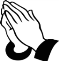 There will be a special Collection for the Communications Fund after all Masses next week.Fr Patrick, Fr Nick, and Deacon Peter Parish Office (8:30am-3:30pm): Cathedral House, 61 York Place, Edinburgh, EH1 3JD, Tel: 0131 556 1798 Email: cathedralhouse@stmaryscathedral.co.uk@edinburghcathedral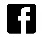 Parish Council: ppccathedral@stmaryscathedral.co.ukFinance (Caroline Reid) Tel: 0131 523 0101 Safeguarding: Maureen McEvoy Hospital Chaplains: Western General: 07970 537432; Royal Infirmary: 0131 536 1000 & ask for priest on callNewsletter available online: www.stmaryscathedral.co.uk   Produced & printed by St Mary’s Cathedral.St Mary’s Cathedral is a parish of the Archdiocese of St Andrew & Edinburgh, a charity registered in Scotland, number SC008540DAYTIMEHOLY DAYMASS INTENTIONMASS INTENTIONSunday 6th (Vigil)    6.00pm9.00am10.30amPolishLeonie Dodson Colin McKelvey (RIP)Leonie Dodson Colin McKelvey (RIP)12 noon5.45pm 7.30pm PolishVictor Alongi (RIP)Audrey Anderson (RIP)Victor Alongi (RIP)Audrey Anderson (RIP)Monday 7th        8.00am12.45pmDeborah D’Mello (RIP)Josephine CrollaDeborah D’Mello (RIP)Josephine CrollaTuesday 8th          Wednesday 9th           Thursday 10th           Friday 11th        Saturday 12th    8.00am12.45pm8.00am12.45pm8.00am10.00am12.45pm7.00pm8.00am 12.45pm10.00am Solemnity of the Ascension of the LordSt PancrasJoy Rice (Special Intention)Dan Walsh (RIP)Deceased of the Wallace Family (RIP)Helena Andelova (Special Intention)Margaret & Brian Clinton (RIP)Lily & Jim Ruddy (RIP)Partridge FamilyLiz Raythorn (RIP)Piera (Special Intention)Mary Ward (RIP)Ann Ryan (RIP)Joy Rice (Special Intention)Dan Walsh (RIP)Deceased of the Wallace Family (RIP)Helena Andelova (Special Intention)Margaret & Brian Clinton (RIP)Lily & Jim Ruddy (RIP)Partridge FamilyLiz Raythorn (RIP)Piera (Special Intention)Mary Ward (RIP)Ann Ryan (RIP)Confessions: Saturday 10.30am to 12 noon, 5.00pm to 5.45pmConfessions: Saturday 10.30am to 12 noon, 5.00pm to 5.45pmConfessions: Saturday 10.30am to 12 noon, 5.00pm to 5.45pmConfessions: Saturday 10.30am to 12 noon, 5.00pm to 5.45pmExposition of the Blessed Sacrament: Monday to Friday 11.30am to 12.45pm, Saturday 10.30am to 12 noonExposition of the Blessed Sacrament: Monday to Friday 11.30am to 12.45pm, Saturday 10.30am to 12 noonExposition of the Blessed Sacrament: Monday to Friday 11.30am to 12.45pm, Saturday 10.30am to 12 noonExposition of the Blessed Sacrament: Monday to Friday 11.30am to 12.45pm, Saturday 10.30am to 12 noon